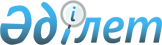 О бюджете района имени Габита Мусрепова на 2017-2019 годыРешение маслихата района имени Габита Мусрепова Северо-Казахстанской области от 21 декабря 2016 года № 8-1. Зарегистрировано Департаментом юстиции Северо-Казахстанской области 12 января 2017 года № 4021.
      В соответствии со статьей 75 Бюджетного кодекса Республики Казахстан от 4 декабря 2008 года, подпунктом 1) пункта 1 статьи 6 Закона Республики Казахстан от 23 января 2001 года "О местном государственном управлении и самоуправлении в Республике Казахстан" маслихат района имени Габита Мусрепова Северо-Казахстанской области РЕШИЛ:
      1. Утвердить районный бюджет на 2017-2019 годы согласно приложениям 1, 2 и 3 соответственно, в том числе на 2017 год в следующих объемах: 
      1) доходы – 6 709 893,4 тысяч тенге, в том числе по:
      налоговым поступлениям – 1 192 454 тысячи тенге;
      неналоговым поступлениям – 35 545,8 тысяч тенге;
      поступления от продажи основного капитала – 93 304 тысячи тенге;
      поступления трансфертов – 5 382 589,6 тысяч тенге; 
      2) затраты – 6 750 689,4 тысяч тенге; 
      3) чистое бюджетное кредитование – 60 465 тысяч тенге, в том числе:
      бюджетные кредиты – 84 088,5 тысячи тенге;      
      погашение бюджетных кредитов – 23 623,5 тысячи тенге; 
      4) сальдо по операциям с финансовыми активами – - 6000 тысяч тенге, в том числе:
      приобретение финансовых активов – 0;
      поступления от продажи финансовых активов -       6000 тысяч тенге;
      5) дефицит (профицит) бюджета – - 88 259 тысяч тенге;
      6) финансирование дефицита (использование профицита) бюджета – 88 259 тысяч тенге:
      поступление займов – 84 088,5 тысячи тенге;
      погашение займов – 23 623,5 тысячи тенге;
      используемые остатки бюджетных средств – 27 794 тысячи тенге.
      Сноска. Пункт 1 - в редакции решения маслихата района имени Габита Мусрепова Северо-Казахстанской области от 27.11.2017 № 15-2 (вводится в действие с 01.01.2017).

      2. Установить, что доходы бюджета района на 2017 год формируются в соответствии с Бюджетным кодексом Республики Казахстан от 4 декабря 2008 года за счет следующих налоговых поступлений: 

      индивидуального подоходного налога по нормативам распределения доходов, установленным областным маслихатом в размере 100 процентов;

      социального налога по нормативам распределения доходов, установленным областным маслихатом, в размере 84 процента;

      налога на имущество физических и юридических лиц, индивидуальных предпринимателей;

      земельного налога с физических лиц на земли населенных пунктов;

      земельного налога за исключением земельного налога с физических лиц на земли населенных пунктов;

      налога на транспортные средства;

      единого земельного налога;

      акцизов на бензин (за исключением авиационного) и дизельное топливо;

      платы за пользование земельными участками;

      лицензионного сбора за право занятия отдельными видами деятельности;

      регистрационного сбора, зачисляемого в местный бюджет; 

      государственной пошлины, зачисляемой в местный бюджет.

      3. Установить, что доходы районного бюджета формируются за счет следующих неналоговых поступлений:

      поступления части чистого дохода коммунальных государственных предприятий, созданных по решению акимата района;

      доходов от аренды имущества, находящегося в коммунальной собственности района;

      доходов от аренды жилищ из жилищного фонда, находящегося в коммунальной собственности района (города областного значения), за исключением доходов от аренды государственного имущества, находящегося в управлении акимов города районного значения, села, поселка, сельского округа;

      прочих неналоговых поступлений в бюджет района.

      4. Установить, что поступления районного бюджета формируются за счет поступлений от продажи земельных участков.

      5. Установить, что поступления районного бюджета формируются за счет поступлений от погашения бюджетных кредитов, выданных из государственного бюджета.

      6. Объем бюджетной субвенции, передаваемой из областного бюджета в бюджет района составляет 3 218 847 тысячи тенге.

      7. Установить, что в процессе исполнения районного бюджета на 2017 год не подлежат секвестру местные бюджетные программы, согласно приложению 4.

       8. Утвердить перечень бюджетных программ каждого сельского округа района согласно приложению 5.

       9. Предусмотреть в бюджете района на 2017 год трансферты органам местного самоуправления по сельским округам согласно приложению 6.

      10. Учесть в районном бюджете на 2017 год целевые трансферты из республиканского бюджета, в том числе на:

      1) доплату учителям, прошедшим стажировку по языковым курсам; 

      2) доплату учителям за замещение на период обучения основного сотрудника;

      3) внедрение обусловленной денежной помощи по проекту "Өрлеу"; 

      4) установку дорожных знаков и указателей в местах расположения организаций, ориентированных на обслуживание инвалидов;

      5) увеличение норм обеспечения инвалидов обязательными гигиеническими средствами;

      6) оказание услуг специалиста жестового языка;

      7) частичное субсидирование заработной платы;

      8) предоставление субсидий на переезд;

      9) молодежную практику;

      10) строительство 50-квартирного жилого дома по улице Советская села Новоишимское (внешние инженерные сети и благоустройство территории);

      11) строительство 50-квартирного жилого дома по улице Советская села Новоишимское;

      12) строительство водоснабжения из подземных вод в селе Раисовка района имени Габита Мусрепова;

      13) строительство локального источника водоснабжения в селе Сарыбулак района имени Габита Мусрепова;

      14) строительство кустового источника водоснабжения в селах Кырымбет, Сокологоровка, Ковыльное района имени Габита Мусрепова;

      15) строительство кустового источника водоснабжения в селах Возвышенка, Чернозубовка района имени Габита Мусрепова;

      16) строительство кустового источника водоснабжения в селах Старобелка, Бирлик района имени Габита Мусрепова.

      Распределение указанных целевых трансфертов из республиканского бюджета определяется постановлением акимата района имени Габита Мусрепова Северо-Казахстанской области о реализации решения маслихата района о бюджете района имени Габита Мусрепова на 2017-2019 годы. 

      11. Учесть в районном бюджете на 2017 год бюджетные кредиты из республиканского бюджета для реализации мер социальной поддержки специалистов.

      Распределение указанных бюджетных кредитов из республиканского бюджета определяется постановлением акимата района имени Габита Мусрепова Северо-Казахстанской области о реализации решения маслихата района о бюджете района имени Габита Мусрепова на 2017-2019 годы. 


      12. Учесть в бюджете района на 2017 год целевые трансферты из областного бюджета в том числе на:
      1) приобретение электронных учебников;
      2) направление учащихся в город Астана для посещения Международной выставки "ЭКСПО-2017";
      3) проведение профилактических мероприятий против энзоотических болезней;
      4) субсидии на возмещение расходов по найму (аренде) жилья для переселенцев и оралманов; 
      5) краткосрочное профессиональное обучение рабочих кадров по востребованным на рынке труда профессиям, включая обучение в мобильных центрах;
      6) ремонт системы отопления Приишимской средней школы;
      7) текущий ремонт автомобильных дорог. 
      8) приобретение и доставку учебников;
      9) замену окон в организациях образования;
      10) обновление компьютерного парка;
      11) организацию антитеррористической защиты; 
      12) установку дорожных знаков и указателей в местах расположения организаций, ориентированных на обслуживание инвалидов;
      13) строительство водоснабжения из подземных вод в селе Раисовка района имени Габита Мусрепова;
      14) строительство локального источника водоснабжения в селе Сарыбулак района имени Габита Мусрепова;
      15) строительство кустового источника водоснабжения в селах Кырымбет, Сокологоровка, Ковыльное района имени Габита Мусрепова;
      16) строительство кустового источника водоснабжения в селах Возвышенка, Чернозубовка района имени Габита Мусрепова;
      17) строительство кустового источника водоснабжения в селах Старобелка, Бирлик района имени Габита Мусрепова;
      18) приобретение стационарных модульных пунктов для районного отдела ветеринарии.
      Распределение указанных целевых трансфертов из областного бюджета определяется постановлением акимата района имени Габита Мусрепова Северо-Казахстанской области о реализации решения маслихата района о бюджете района имени Габита Мусрепова на 2017-2019 годы. 
      Сноска. Пункт 12 с изменениями, внесенными решением маслихата района имени Габита Мусрепова Северо-Казахстанской области от 03.03.2017 № 10-2 (вводится в действие с 01.01.2017).

      13. Утвердить резерв местного исполнительного органа района на 2017 год в сумме 600 тысяч тенге.

      14. Обеспечить выплату заработной платы работникам бюджетной сферы в полном объеме.

      15. Установить специалистам в области здравоохранения, социального обеспечения, образования, культуры, спорта и ветеринарии, являющимся гражданскими служащими и работающим в сельской местности повышенные на двадцать пять процентов оклады и тарифные ставки по сравнению с окладами и ставками гражданских служащих, занимающихся этими видами деятельности в городских условиях. Действие настоящего пункта распространяется на ветеринарных специалистов ветеринарных пунктов, осуществляющих деятельность в области ветеринарии. 

      16. Настоящее решение вводится в действие с 1 января 2017 года.

 Бюджет района имени Габита Мусрепова на 2017 год
      Сноска. Приложение 1 - в редакции решения маслихата района имени Габита Мусрепова Северо-Казахстанской области от 27.11.2017 № 15-2 (вводится в действие с 01.01.2017).
      продолжение таблицы  Бюджет района имени Габита Мусрепова на 2018 год
      

      Продолжение таблицы Бюджет района имени Габита Мусрепова на 2019 год
      

      Продолжение таблицы ПЕРЕЧЕНЬ 
районных бюджетных программ, не подлежащих секвестру в процессе исполнения районного бюджета на 2017 год ПЕРЕЧЕНЬ 
районных бюджетных программ сельских округов на 2017 год
      тыс.тенге Распределение трансфертов органам местного самоуправления по сельским округам на 2017 год
      Сноска. Приложение 6 - в редакции решения маслихата района имени Габита Мусрепова Северо-Казахстанской области от 15.08.2017 № 13-3 (вводится в действие с 01.01.2017).


					© 2012. РГП на ПХВ «Институт законодательства и правовой информации Республики Казахстан» Министерства юстиции Республики Казахстан
				
      Председатель VIII сессии 
маслихата района 
имени Габита Мусрепова 
Северо-Казахстанской области

Ю. Боровских

      Секретарь маслихата района 
имени Габита Мусрепова 
Северо-Казахстанской области

Е. Адильбеков
Приложение 1 к решению районного маслихата от 21 декабря 2016 года № 8-1
Категория
Класс
Подкласс
Наименование
Сумма (тысяч тенге) 
1. Доходы
6 709 893,4
1
0
0
Налоговые поступления
1 192 454
1
1
Подоходный налог
66 821
1
1
2
Индивидуальный подоходный налог
66 821
1
3
Социальный налог
440 000
1
3
1
Социальный налог
440 000
1
4
0
Налоги на собственность
339 561
1
4
1
Налоги на имущество 
215 203
1
4
3
Земельный налог
20 367
1
4
4
Налог на транспортные средства 
93 838
1
4
5
Единый земельный налог
10 153
1
5
0
Внутренние налоги на товары, работы и услуги
338 805
1
5
2
Акцизы
5 000
1
5
3
Поступления за использование природных и других ресурсов
309 037
1
5
4
Сборы за ведение предпринимательской

 и профессиональной деятельности
24 768
1
8
0
Обязательные платежи, взымаемые за совершение юридически значимых действий и (или) выдачу документов уполномоченными на то государственными органами или должностными лицами
7 267
1
8
1
Государственная пошлина 
7 267
2
0
0
Неналоговые поступления
35 545,8
2
1
0
Доходы от государственной собственности
6 699,8
2
1
5
Доходы от аренды имущества, находящегося в государственной собственности
6 615
2
1
7
Вознаграждения по кредитам, выданным из государственного бюджета
80,8
2
1
9
Прочие доходы от государственной собственности
4
2
2
0
Поступления от реализации товаров (работ, услуг), государственными учреждениями, финансируемыми из государственного бюджета
921
2
2
1
Поступления от реализации товаров (работ, услуг), государственными учреждениями, финансируемыми из государственного бюджета
921
2
4
0
Штрафы, пени, санкции, взыскания, налагаемые государственными учреждениями, финансируемыми из государственного бюджета, а также содержащимися и финансируемыми из бюджета (сметы расходов) Национального Банка Республики Казахстан 
676
2
4
1
Штрафы, пени, санкции, взыскания, налагаемые государственными учреждениями, финансируемыми из государственного бюджета, а также содержащимися и финансируемыми из бюджета (сметы расходов) Национального Банка Республики Казахстан, за исключением поступлений от организаций нефтяного сектора 
676
2
6
Прочие неналоговые поступления
27 249
2
6
1
Прочие неналоговые поступления
27 249
3
0
0
Поступления от продажи основного капитала
99 304
3
1
Продажа государственного имущества, закрепленного за государственными учреждениями
10 766
3
1
1
Поступления от продажи имущества, закрепленного за государственными учреждениями
10 766
3
3
Продажа земли и нематериальных активов
88 538
3
3
1
Продажа земли 
88 538
4
0
0
Поступления трансфертов 
5 382 589,6
4
2
Трансферты из вышестоящих органов государственного управления
5 382 589,6
Функциональная группа
Функциональная подгруппа
Учреждение
Программа
Наименование
Сумма (тысяч тенге)
Функциональная группа
Функциональная подгруппа
Учреждение
Программа
Наименование
Сумма (тысяч тенге)
2. Затраты
6 750 689,4
Функциональная группа
Функциональная подгруппа
Учреждение
Программа
Наименование
Сумма (тысяч тенге)
01
Государственные услуги общего характера
418 562,3
Функциональная группа
Функциональная подгруппа
Учреждение
Программа
Наименование
Сумма (тысяч тенге)
1
Представительные, исполнительные и другие органы, выполняющие общие функции государственного управления
368 381,8
Функциональная группа
Функциональная подгруппа
Учреждение
Программа
Наименование
Сумма (тысяч тенге)
112
Аппарат маслихата района (города областного значения)
15 859,5
001
Услуги по обеспечению деятельности маслихата района (города областного значения)
15 859,5
122
Аппарат акима района (города областного значения)
121 944,9
001
Услуги по обеспечению деятельности акима района ( города областного значения)
109 534,9
003
Капитальные расходы государственного органа 
12 410
123
Аппарат акима района в городе, города районного значения, поселка, села, сельского округа
230 577,4
001
Услуги по обеспечению деятельности акима района в городе, города районного значения, поселка, села, сельского округа
223 095,4
022
Капитальные расходы государственного органа 
7 482
2
Финансовая деятельность
418,6
459
Отдел экономики и финансов района (города областного значения)
418,6
010
Приватизация, управление коммунальным имуществом, постприватизационная деятельность и регулирование споров, связанных с этим
418,6
9
Прочие государственные услуги общего характера
49 761,9
458
Отдел жилищно-коммунального хозяйства, пассажирского транспорта и автомобильных дорог района (города областного значения)
20 100,8
001
Услуги по реализации государственной политики на местном уровне в области 

жилищно-коммунального хозяйства, пассажирского транспорта и автомобильных дорог 
14 218,8
013
Капитальные расходы государственного органа
5 882
459
Отдел экономики и финансов района (города областного значения)
29 661,1
001
Услуги по реализации государственной политики в области формирования и развития экономической политики, государственного планирования, исполнения бюджета и управления коммунальной собственностью района (города областного значения)
29 661,1
02
Оборона
22 113,8
1
Военные нужды
15 744,4
122
Аппарат акима района (города областного значения)
15 744,4
005
Мероприятия в рамках исполнения всеобщей воинской обязанности
15 744,4
2
Организация работы по чрезвычайным ситуациям
6 369,4
122
Аппарат акима района (города областного значения)
6 369,4
006
Предупреждение и ликвидация чрезвычайных ситуаций масштаба района (города областного значения)
6 094,4
007
Мероприятия по профилактике и тушению степных пожаров районного (городского) масштаба, а также пожаров в населенных пунктах, в которых не созданы органы государственной противопожарной службы
275
03
Общественный порядок, безопасность, правовая, судебная, уголовно-исполнительная деятельность
2 758
9
Прочие услуги в области общественного порядка и безопасности
2 758
458
Отдел жилищно-коммунального хозяйства, пассажирского транспорта и автомобильных дорог района (города областного значения)
2 758
021
Обеспечение безопасности дорожного движения в населенных пунктах
2 758
04
Образование
3 394 274,2
1
Дошкольное воспитание и обучение
257 311,3
464
Отдел образования района (города областного значения)
257 060,8
009
Обеспечение деятельности организаций дошкольного воспитания и обучения
113 297,8
040
Реализация государственного образовательного заказа в дошкольных организациях образования
143 763
472
Отдел строительства, архитектуры и градостроительства района (города областного значения)
250,5
037
Строительство и реконструкция объектов дошкольного воспитания и обучения
250,5
2
Начальное, основное среднее и общее среднее образование
2 957 622,6
464
Отдел образования района (города областного значения)
2 887 042,1
003
Общеобразовательное обучение
2 820 303,3
006
Дополнительное образование для детей 
66 738,8
465
Отдел физической культуры и спорта района (города областного значения)
70 580,5
017
Дополнительное образование для детей и юношества по спорту
70 580,5
9
Прочие услуги в области образования
179 340,3
464
Отдел образования района (города областного значения)
179 340,3
001
Услуги по реализации государственной политики на местном уровне в области образования 
15 655,5
005
Приобретение и доставка учебников, 

учебно-методических комплексов для государственных учреждений образования района (города областного значения)
74 678,4
015
Ежемесячная выплата денежных средств опекунам (попечителям) на содержание ребенка-сироты (детей-сирот), и ребенка (детей), оставшегося без попечения родителей
17 426,1
022
Выплата единовременных денежных средств казахстанским гражданам, усыновившим (удочерившим) ребенка (детей)-сироту и ребенка (детей), оставшегося без попечения родителей
340,4
029
Обследование психического здоровья детей и подростков и оказание психолого-медико-педагогической консультативной помощи населению
18 859
067
Капитальные расходы подведомственных государственных учреждений и организаций
52 380,9
06
Социальная помощь и социальное обеспечение
259 321,3
1
Социальное обеспечение
18 467,9
451
Отдел занятости и социальных программ района (города областного значения)
12 576
005
Государственная адресная социальная помощь
490,7
016
Государственные пособия на детей до 18 лет
957
025
Внедрение обусловленной денежной помощи по проекту "Өрлеу"
11 128,3
464
Отдел образования района (города областного значения)
5 891,9
030
Содержание ребенка (детей), переданного патронатным воспитателям
4 850,3
031
Государственная поддержка по содержанию детей-сирот и детей, оставшихся без попечения родителей, в детских домах семейного типа и приемных семьях
1 041,6
2
Социальная помощь
216 185,8
451
Отдел занятости и социальных программ района (города областного значения)
216 185,8
002
Программа занятости
74 420,3
006
Оказание жилищной помощи
1 000
007
Социальная помощь отдельным категориям нуждающихся граждан по решениям местных представительных органов
13 602,3
010
Материальное обеспечение детей-инвалидов, воспитывающихся и обучающихся на дому
914,7
014
Оказание социальной помощи нуждающимся гражданам на дому
87 835
017
Обеспечение нуждающихся инвалидов обязательными гигиеническими средствами и предоставление услуг специалистами жестового языка, индивидуальными помощниками в соответствии с индивидуальной программой реабилитации инвалида
12 975,7
023
Обеспечение деятельности центров занятости населения
25 437,8
9
Прочие услуги в области социальной помощи и социального обеспечения
24 667,6
451
Отдел занятости и социальных программ района (города областного значения)
24 451,6
001
Услуги по реализации государственной политики на местном уровне в области обеспечения занятости и реализации социальных программ для населения
24 219,5
011
Оплата услуг по зачислению, выплате и доставке пособий и других социальных выплат
232,1
458
Отдел жилищно-коммунального хозяйства, пассажирского транспорта и автомобильных дорог района (города областного значения)
216
050
Реализация Плана мероприятий по обеспечению прав и улучшению качества жизни инвалидов в Республике Казахстан на 2012 – 2018 годы
216
07
Жилищно-коммунальное хозяйство
1 942 903,3
1
Жилищное хозяйство
447 082,7
458
Отдел жилищно-коммунального хозяйства, пассажирского транспорта и автомобильных дорог района (города областного значения)
754,7
003
Организация сохранения государственного жилищного фонда
754,7
464
Отдел образования района (города областного значения)
24 011
026
Ремонт объектов городов и сельских населенных пунктов в рамках Программы развития продуктивной занятости и массового предпринимательства
24 011
472
Отдел строительства, архитектуры и градостроительства района (города областного значения)
422 317
072
Строительство служебного жилища, развитие инженерно-коммуникационной инфраструктуры и строительство, достройка общежитий для молодежи в рамках Программы развития продуктивной занятости и массового предпринимательства
422 317
2
Коммунальное хозяйство
1 468 110,6
123
Аппарат акима района в городе, города районного значения, поселка, села, сельского округа
3 023,9
014
Организация водоснабжения населенных пунктов
3 023,9
458
Отдел жилищно-коммунального хозяйства, пассажирского транспорта и автомобильных дорог района (города областного значения)
1 465 086,7
012
Функционирование системы водоснабжения и водоотведения
6 905,7
058
Развитие системы водоснабжения и водоотведения в сельских населенных пунктах
1 458 181
3
Благоустройство населенных пунктов
27 710
123
Аппарат акима района в городе, города районного значения, поселка, села, сельского округа
700
011
Благоустройство и озеленение населенных пунктов
700
458
Отдел жилищно-коммунального хозяйства, пассажирского транспорта и автомобильных дорог района (города областного значения)
27 010
015
Освещение улиц в населенных пунктах
26 830
017
Содержание мест захоронений и захоронение безродных
180
08
Культура, спорт, туризм и информационное пространство
230 538,1
1
Деятельность в области культуры
85 437,5
455
Отдел культуры и развития языков района (города областного значения)
85 437,5
003
Поддержка культурно-досуговой работы
85 437,5
2
Спорт
29 928
465
Отдел физической культуры и спорта района (города областного значения)
29 928
001
Услуги по реализации государственной политики на местном уровне в сфере физической культуры и спорта
8 771
006
Проведение спортивных соревнований на районном (города областного значения) уровне
5 283
007
Подготовка и участие членов сборных команд района (города областного значения) по различным видам спорта на областных спортивных соревнованиях
6 512
032
Капитальные расходы подведомственных государственных учреждений и организаций
9 362
3
Информационное пространство
75 766,2
455
Отдел культуры и развития языков района (города областного значения)
66 217,8
006
Функционирование районных (городских) библиотек
65 069,8
007
Развитие государственного языка и других языков народа Казахстана
1 148
456
Отдел внутренней политики района (города областного значения)
9 548,4
002
Услуги по проведению государственной информационной политики
9 548,4
9
Прочие услуги по организации культуры, спорта, туризма и информационного пространства
39 406,4
455
Отдел культуры и развития языков района (города областного значения)
18 552,2
001
Услуги по реализации государственной политики на местном уровне в области развития языков и культуры
10 518,5
010
Капитальные расходы государственного органа 
211,7
032
Капитальные расходы подведомственных государственных учреждений и организаций
7 822
456
Отдел внутренней политики района (города областного значения)
20 854,2
001
Услуги по реализации государственной политики на местном уровне в области информации, укрепления государственности и формирования социального оптимизма граждан
14 136
003
Реализация мероприятий в сфере молодежной политики
6 718,2
10
Сельское, водное, лесное, рыбное хозяйство, особо охраняемые природные территории, охрана окружающей среды и животного мира, земельные отношения
139 454,3
1
Сельское хозяйство
113 181
462
Отдел сельского хозяйства района (города областного значения)
28 304
001
Услуги по реализации государственной политики на местном уровне в сфере сельского хозяйства 
21 604
006
Капитальные расходы государственного органа 
6 700
473
Отдел ветеринарии района (города областного значения)
84 877
001
Услуги по реализации государственной политики на местном уровне в сфере ветеринарии
19 296,2
006
Организация санитарного убоя больных животных
410
007
Организация отлова и уничтожения бродячих собак и кошек
3 450
008
Возмещение владельцам стоимости изымаемых и уничтожаемых больных животных, продуктов и сырья животного происхождения
1 900
009
Проведение ветеринарных мероприятий по энзоотическим болезням животных 
1 215
010
Проведение мероприятий по идентификации сельскохозяйственных животных
2 000
011
Проведение противоэпизоотических мероприятий
56 605,8
6
Земельные отношения
9 725
463
Отдел земельных отношений района (города областного значения)
9 725
001
Услуги по реализации государственной политики в области регулирования земельных отношений на территории района (города областного значения)
9 725
9
Прочие услуги в области сельского, водного, лесного, рыбного хозяйства, охраны окружающей среды и земельных отношений
16 548,3
459
Отдел экономики и финансов района (города областного значения)
16 548,3
099
Реализация мер по оказанию социальной поддержки специалистов 
16 548,3
11
Промышленность, архитектурная, градостроительная и строительная деятельность
10 663,5
2
Архитектурная, градостроительная и строительная деятельность
10 663,5
472
Отдел строительства, архитектуры и градостроительства района (города областного значения)
10 663,5
001
Услуги по реализации государственной политики в области строительства, архитектуры и градостроительства на местном уровне
10 663,5
12
Транспорт и коммуникации
188 200
1
Автомобильный транспорт
187 000
458
Отдел жилищно-коммунального хозяйства, пассажирского транспорта и автомобильных дорог района (города областного значения)
187 000
023
Обеспечение функционирования автомобильных дорог
187 000
9
Прочие услуги в сфере транспорта и коммуникаций
1 200
458
Отдел жилищно-коммунального хозяйства, пассажирского транспорта и автомобильных дорог района (города областного значения)
1 200
037
Субсидирование пассажирских перевозок по социально-значимым городским (сельским), пригородным и внутрирайонным сообщениям
1 200
13
Прочие
73 572,1
3
Поддержка предпринимательской деятельности и защита конкуренции
8 531,5
469
Отдел предпринимательства района (города областного значения)
8 531,5
001
Услуги по реализации государственной политики на местном уровне в области развития предпринимательства 
8 531,5
9
Прочие
65 040,6
123
Аппарат акима района в городе, города районного значения, поселка, села, сельского округа
35 998,3
040
Реализация мер по содействию экономическому развитию регионов в рамках Программы развития регионов до 2020 года
35 998,3
459
Отдел экономики и финансов района (города областного значения)
22 120,4
012
Резерв местного исполнительного органа района (города областного значения) 
22 120,4
464
Отдел образования района (города областного значения)
6 921,9
041
Реализация мер по содействию экономическому развитию регионов в рамках Программы развития регионов до 2020 года
6 921,9
14
Обслуживание долга
55,8
1
Обслуживание долга
55,8
459
Отдел экономики и финансов района (города областного значения)
55,8
013
Обслуживание долга местных исполнительных органов
55,8
15
Трансферты
68 272,7
1
Трансферты
68 272,7
459
Отдел экономики и финансов района (города областного значения)
68 272,7
006
Возврат неиспользованных (недоиспользованных) целевых трансфертов
10 149,6
024
Целевые текущие трансферты из нижестоящего бюджета на компенсацию потерь вышестоящего бюджета в связи с изменением законодательства
15 270,2
051
Трансферты органам местного самоуправления
37 116,6
054
Возврат сумм неиспользованных (недоиспользованных) целевых трансфертов, выделенных из республиканского бюджета за счет целевого трансферта из Национального фонда Республики Казахстан
5 736,3
3. Чистое бюджетное кредитование
60 465
Бюджетные кредиты
84 088,5
10
Сельское, водное, лесное, рыбное хозяйство, особо охраняемые природные территории, охрана окружающей среды и животного мира, земельные отношения
84 088,5
1
Сельское хозяйство
84 088,5
459
Отдел экономики и финансов района (города областного значения)
84 088,5
018
Бюджетные кредиты для реализации мер социальной поддержки специалистов
84 088,5
категория
класс
под класс
Наименование
Сумма (тысяч тенге)
5
Погашение бюджетных кредитов
23 623,5
1
Погашение бюджетных кредитов
23 623,5
1
Погашение бюджетных кредитов, выданных из государственного бюджета
23 623,5
4. Сальдо по операциям с финансовыми активами
-13 002
6
Поступления от продажи финансовых активов государства
13 002
1
Поступления от продажи финансовых активов государства
13 002
1
Поступления от продажи финансовых активов внутри страны
13 002
5. Дефицит (профицит) бюджета
-88 259
6. Финансирование дефицита (использование профицита) бюджета
88 259
7
Поступление займов
84 088,5
01
Внутренние государственные займы
84 088,5
2
Договоры займа
84 088,5
Функциональная группа
Функциональна подгруппа
Учреждение
Программа
Наименование
Сумма (тысяч тенге)
Функциональная группа
Функциональна подгруппа
Учреждение
Программа
Наименование
Сумма (тысяч тенге)
16
Погашение займов
23 623,5
Функциональная группа
Функциональна подгруппа
Учреждение
Программа
Наименование
Сумма (тысяч тенге)
459
Отдел экономики и финансов района (города областного значения)
23 623,5
Функциональная группа
Функциональна подгруппа
Учреждение
Программа
Наименование
Сумма (тысяч тенге)
005
Погашение долга местного исполнительного органа перед вышестоящим бюджетом
23 623,5
Функциональная группа
Функциональна подгруппа
Учреждение
Программа
Наименование
Сумма (тысяч тенге)
категория
класс
подкласс
Наименование
Сумма (тысяч тенге)
8
Используемые остатки бюджетных средств
27 794
01
Остатки бюджетных средств
27 794
1
Свободные остатки бюджетных средств
27 794Приложение 2 к решению районного маслихата от 21 декабря 2016 года № 8-1
Категория
Класс
Подкласс
Наименование
Сумма (тысяч тенге) 
I. Доходы
4 585 365
1
0
0
Налоговые поступления
1 128 400
1
1
Подоходный налог
55 000
1
1
2
Индивидуальный подоходный налог
55 000
1
3
Социальный налог
455 000
1
3
1
Социальный налог
455 000
1
4
0
Налоги на собственность
317 000
1
4
1
Налоги на имущество 
190 000
1
4
3
Земельный налог
25 000
1
4
4
Налог на транспортные средства 
92 500
1
4
5
Единый земельный налог
9 500
1
5
0
Внутренние налоги на товары, работы и услуги
295 400
1
5
2
Акцизы
5 000
1
5
3
Поступления за использование природных и других ресурсов
263 100
1
5
4
Сборы за ведения предпринимательской и профессиональной деятельности
27 300
1
8
0
Обязательные платежи, взымаемые за совершение юридически значимых действий и (или) выдачу документов уполномоченными на то государственными органами или должностными лицами
6 000
1
8
1
Государственная пошлина 
6 000
2
0
0
Неналоговые поступления
25 360
2
1
0
Доходы от государственной собственности
9 000
2
1
1
Поступление части чистого дохода государственных предприятий
120
2
1
5
Доходы от аренды имущества, находящегося в государственной собственности
9 350
2
2
0
Поступления от реализации товаров (работ, услуг), государственными учреждениями, финансируемыми из государственного бюджета
10
2
2
1
Поступления от реализации товаров (работ, услуг), государственными учреждениями, финансируемыми из государственного бюджета
10
2
6
Прочие неналоговые поступления
16 350
2
6
1
Прочие неналоговые поступления
16 350
3
 0
0 
Поступления от продажи основного капитала
26 000
3
3
Продажа земли и не материальных активов
26 000
3
3
1
Продажа земли 
26 000
4
0
0
Поступления трансфертов 
3 405 605
4
2
Трансферты из вышестоящих органов государственного управления
3 405 605
Функциональная группа
Функциональная подгруппа
Учреждение
Программа
Наименование
Сумма (тысяч тенге)
Функциональная группа
Функциональная подгруппа
Учреждение
Программа
Наименование
Сумма (тысяч тенге)
2.Затраты
4 592 027,0
Функциональная группа
Функциональная подгруппа
Учреждение
Программа
Наименование
Сумма (тысяч тенге)
01
Государственные услуги общего характера
400 167,0
Функциональная группа
Функциональная подгруппа
Учреждение
Программа
Наименование
Сумма (тысяч тенге)
1
Представительные, исполнительные и другие органы, выполняющие общие функции государственного управления
351 646,0
Функциональная группа
Функциональная подгруппа
Учреждение
Программа
Наименование
Сумма (тысяч тенге)
112
Аппарат маслихата района (города областного значения)
15 856,0
001
Услуги по обеспечению деятельности маслихата района (города областного значения)
15 856,0
122
Аппарат акима района (города областного значения)
107 925,0
001
Услуги по обеспечению деятельности акима района (города областного значения)
107 925,0
123
Аппарат акима района в городе, города районного значения, поселка, села, сельского округа
227 865,0
001
Услуги по обеспечению деятельности акима района в городе, города районного значения, поселка, села, сельского округа
227 865,0
2
Финансовая деятельность
1 520,0
459
Отдел экономики и финансов района (города областного значения)
1 520,0
003
Проведение оценки имущества в целях налогообложения
1 213,0
010
Приватизация, управление коммунальным имуществом, постприватизационная деятельность и регулирование споров, связанных с этим
307,0
9
Прочие государственные услуги общего характера
47 001,0
458
Отдел жилищно-коммунального хозяйства, пассажирского транспорта и автомобильных дорог района (города областного значения)
14 854,0
001
Услуги по реализации государственной политики на местном уровне в области жилищно-коммунального хозяйства, пассажирского транспорта и автомобильных дорог 
14 854,0
459
Отдел экономики и финансов района (города областного значения)
32 147,0
001
Услуги по реализации государственной политики в области формирования и развития экономической политики, государственного планирования, исполнения бюджета и управления коммунальной собственностью района (города областного значения)
32 147,0
02
Оборона
23 107,0
1
Военные нужды
15 845,0
122
Аппарат акима района (города областного значения)
15 845,0
005
Мероприятия в рамках исполнения всеобщей воинской обязанности
15 845,0
2
Организация работы по чрезвычайным ситуациям
7 262,0
122
Аппарат акима района (города областного значения)
7 262,0
006
Предупреждение и ликвидация чрезвычайных ситуаций масштаба района (города областного значения)
6 974,0
007
Мероприятия по профилактике и тушению степных пожаров районного (городского) масштаба, а также пожаров в населенных пунктах, в которых не созданы органы государственной противопожарной службы
288,0
03
Общественный порядок, безопасность, правовая, судебная, уголовно-исполнительная деятельность
2 000,0
9
Прочие услуги в области общественного порядка и безопасности
2 000,0
458
Отдел жилищно-коммунального хозяйства, пассажирского транспорта и автомобильных дорог района (города областного значения)
2 000,0
021
Обеспечение безопасности дорожного движения в населенных пунктах
2 000,0
04
Образование
3 499 761,0
1
Дошкольное воспитание и обучение
267 197,0
464
Отдел образования района (города областного значения)
267 197,0
009
Обеспечение деятельности организаций дошкольного воспитания и обучения
119 234,0
040
Реализация государственного образовательного заказа в дошкольных организациях образования
147 963,0
2
Начальное, основное среднее и общее среднее образование
3 125 961,0
464
Отдел образования района (города областного значения)
3 079 643,0
003
Общеобразовательное обучение
2 973 976,0
006
Дополнительное образование для детей 
105 667,0
465
Отдел физической культуры и спорта района (города областного значения)
46 318,0
017
Дополнительное образование для детей и юношества по спорту
46 318,0
9
Прочие услуги в области образования
106 603,0
464
Отдел образования района (города областного значения)
106 603,0
001
Услуги по реализации государственной политики на местном уровне в области образования 
15 302,0
005
Приобретение и доставка учебников, учебно-методических комплексов для государственных учреждений образования района (города областного значения)
21 058,0
015
Ежемесячная выплата денежных средств опекунам (попечителям) на содержание ребенка-сироты (детей-сирот), и ребенка (детей), оставшегося без попечения родителей
16 000,0
022
Выплата единовременных денежных средств казахстанским гражданам, усыновившим (удочерившим) ребенка(детей)-сироту и ребенка (детей), оставшегося без попечения родителей
500,0
029
Обследование психического здоровья детей и подростков и оказание психолого-медико-педагогической консультативной помощи населению
19 225,0
067
Капитальные расходы подведомственных государственных учреждений и организаций
34 518,0
06
Социальная помощь и социальное обеспечение
183 881,0
1
Социальное обеспечение
5 812,0
451
Отдел занятости и социальных программ района (города областного значения)
2 300,0
005
Государственная адресная социальная помощь
1 000,0
016
Государственные пособия на детей до 18 лет
1 300,0
464
Отдел образования района (города областного значения)
3 512,0
030
Содержание ребенка (детей), переданного патронатным воспитателям
3 512,0
2
Социальная помощь
152 181,0
451
Отдел занятости и социальных программ района (города областного значения)
152 181,0
002
Программа занятости
6 000,0
006
Оказание жилищной помощи
1 000,0
007
Социальная помощь отдельным категориям нуждающихся граждан по решениям местных представительных органов
14 925,0
010
Материальное обеспечение детей-инвалидов, воспитывающихся и обучающихся на дому
1 549,0
014
Оказание социальной помощи нуждающимся гражданам на дому
98 146,0
017
Обеспечение нуждающихся инвалидов обязательными гигиеническими средствами и предоставление услуг специалистами жестового языка, индивидуальными помощниками в соответствии с индивидуальной программой реабилитации инвалида
7 000,0
023
Обеспечение деятельности центров занятости населения
23 561,0
9
Прочие услуги в области социальной помощи и социального обеспечения
25 888,0
451
Отдел занятости и социальных программ района (города областного значения)
25 888,0
001
Услуги по реализации государственной политики на местном уровне в области обеспечения занятости и реализации социальных программ для населения
25 488,0
011
Оплата услуг по зачислению, выплате и доставке пособий и других социальных выплат
400,0
07
Жилищно-коммунальное хозяйство
12 600,0
2
Коммунальное хозяйство
3 000,0
123
Аппарат акима района в городе, города районного значения, поселка, села, сельского округа
3 000,0
014
Организация водоснабжения населенных пунктов
3 000,0
3
Благоустройство населенных пунктов
9 600,0
458
Отдел жилищно-коммунального хозяйства, пассажирского транспорта и автомобильных дорог района (города областного значения)
9 600,0
015
Освещение улиц в населенных пунктах
8 000,0
016
Обеспечение санитарии населенных пунктов
1 600,0
08
Культура, спорт, туризм и информационное пространство
220 329,0
1
Деятельность в области культуры
83 260,0
123
Аппарат акима района в городе, города районного значения, поселка, села, сельского округа
41 260,0
006
Поддержка культурно-досуговой работы на местном уровне
41 260,0
455
Отдел культуры и развития языков района (города областного значения)
42 000,0
003
Поддержка культурно-досуговой работы
42 000,0
2
Спорт
17 568,0
465
Отдел физической культуры и спорта района (города областного значения)
17 568,0
001
Услуги по реализации государственной политики на местном уровне в сфере физической культуры и спорта
8 868,0
006
Проведение спортивных соревнований на районном (города областного значения) уровне
5 200,0
007
Подготовка и участие членов сборных команд района (города областного значения) по различным видам спорта на областных спортивных соревнованиях
3 500,0
3
Информационное пространство
86 500,0
455
Отдел культуры и развития языков района (города областного значения)
75 500,0
006
Функционирование районных (городских) библиотек
74 200,0
007
Развитие государственного языка и других языков народа Казахстана
1 300,0
456
Отдел внутренней политики района (города областного значения)
11 000,0
002
Услуги по проведению государственной информационной политики
11 000,0
9
Прочие услуги по организации культуры, спорта, туризма и информационного пространства
33 001,0
455
Отдел культуры и развития языков района (города областного значения)
10 100,0
001
Услуги по реализации государственной политики на местном уровне в области развития языков и культуры
10 100,0
456
Отдел внутренней политики района (города областного значения)
22 901,0
001
Услуги по реализации государственной политики на местном уровне в области информации, укрепления государственности и формирования социального оптимизма граждан
14 401,0
003
Реализация мероприятий в сфере молодежной политики
8 500,0
10
Сельское, водное, лесное, рыбное хозяйство, особо охраняемые природные территории, охрана окружающей среды и животного мира, земельные отношения
149 367,0
1
Сельское хозяйство
118 303,0
462
Отдел сельского хозяйства района (города областного значения)
24 454,0
001
Услуги по реализации государственной политики на местном уровне в сфере сельского хозяйства 
24 454,0
473
Отдел ветеринарии района (города областного значения)
93 849,0
001
Услуги по реализации государственной политики на местном уровне в сфере ветеринарии
20 541,0
006
Организация санитарного убоя больных животных
500,0
007
Организация отлова и уничтожения бродячих собак и кошек
2 625,0
008
Возмещение владельцам стоимости изымаемых и уничтожаемых больных животных, продуктов и сырья животного происхождения
1 800,0
010
Проведение мероприятий по идентификации сельскохозяйственных животных
2 500,0
011
Проведение противоэпизоотических мероприятий
65 883,0
6
Земельные отношения
9 477,0
463
Отдел земельных отношений района (города областного значения)
9 477,0
001
Услуги по реализации государственной политики в области регулирования земельных отношений на территории района (города областного значения)
9 477,0
9
Прочие услуги в области сельского, водного, лесного, рыбного хозяйства, охраны окружающей среды и земельных отношений
21 587,0
459
Отдел экономики и финансов района (города областного значения)
21 587,0
099
Реализация мер по оказанию социальной поддержки специалистов 
21 587,0
11
Промышленность, архитектурная, градостроительная и строительная деятельность
10 185,0
2
Архитектурная, градостроительная и строительная деятельность
10 185,0
472
Отдел строительства, архитектуры и градостроительства района (города областного значения)
10 185,0
001
Услуги по реализации государственной политики в области строительства, архитектуры и градостроительства на местном уровне
10 185,0
12
Транспорт и коммуникации
9 000,0
1
Автомобильный транспорт
8 000,0
458
Отдел жилищно-коммунального хозяйства, пассажирского транспорта и автомобильных дорог района (города областного значения)
8 000,0
023
Обеспечение функционирования автомобильных дорог
8 000,0
9
Прочие услуги в сфере транспорта и коммуникаций
1 000,0
458
Отдел жилищно-коммунального хозяйства, пассажирского транспорта и автомобильных дорог района (города областного значения)
1 000,0
037
Субсидирование пассажирских перевозок по социально-значимым городским (сельским), пригородным и внутрирайонным сообщениям
1 000,0
13
Прочие
56 630,0
3
Поддержка предпринимательской деятельности и защита конкуренции
9 192,0
469
Отдел предпринимательства района (города областного значения)
9 192,0
001
Услуги по реализации государственной политики на местном уровне в области развития предпринимательства 
9 192,0
9
Прочие
47 438,0
123
Аппарат акима района в городе, города районного значения, поселка, села, сельского округа
46 438,0
040
Реализация мер по содействию экономическому развитию регионов в рамках Программы "Развитие регионов"
46 438,0
459
Отдел экономики и финансов района (города областного значения)
1 000,0
012
Резерв местного исполнительного органа района (города областного значения) 
1 000,0
15
Трансферты
25 000,0
1
Трансферты
25 000,0
459
Отдел экономики и финансов района (города областного значения)
25 000,0
051
Трансферты органам местного самоуправления
25 000,0
3. Чистое бюджетное кредитование
-23 623,0
Бюджетные кредиты
0,0
категория
класс
под класс
Наименование
Сумма (тысяч тенге)
5
Погашение бюджетных кредитов
23 623,0
1
Погашение бюджетных кредитов
23 623,0
1
Погашение бюджетных кредитов, выданных из государственного бюджета
23 623,0
4. Сальдо по операциям с финансовыми активами
-6 662,0
6
Поступления от продажи финансовых активов государства
6 662,0
1
Поступления от продажи финансовых активов государства
6 662,0
1
Поступления от продажи финансовых активов внутри страны
6 662,0
13
Прочие
0,0
Приобретение финансовых активов
0,0
5. Дефицит (профицит) бюджета
23 623,0
6. Финансирование дефицита (использование профицита) бюджета
-23 623,0
Функциональная группа
Функциональная подгруппа
Учреждение
Программа
Наименование
Сумма (тысяч тенге)
Функциональная группа
Функциональная подгруппа
Учреждение
Программа
Наименование
Сумма (тысяч тенге)
16
Погашение займов
23 623,0
Функциональная группа
Функциональная подгруппа
Учреждение
Программа
Наименование
Сумма (тысяч тенге)
459
Отдел экономики и финансов района (города областного значения)
23 623,0
Функциональная группа
Функциональная подгруппа
Учреждение
Программа
Наименование
Сумма (тысяч тенге)
005
Погашение долга местного исполнительного органа перед вышестоящим бюджетом
23 623,0Приложение 3 к решению районного маслихата от 21 декабря 2016 года № 8-1
Категория
Класс
Подкласс
Наименование
Сумма (тысяч тенге) 
I. Доходы
4 654 016
1
0
0
Налоговые поступления
1 174 100
1
1
Подоходный налог
55 500
1
1
2
Индивидуальный подоходный налог
55 500
1
3
Социальный налог
465 800
1
3
1
Социальный налог
465 800
1
4
0
Налоги на собственность
344 700
1
4
1
Налоги на имущество 
214 000
1
4
3
Земельный налог
27 500
1
4
4
Налог на транспортные средства 
93 000
1
4
5
Единый земельный налог
10 200
1
5
0
Внутренние налоги на товары, работы и услуги
302 100
1
5
2
Акцизы
5 000
1
5
3
Поступления за использование природных и других ресурсов
268 000
1
5
4
Сборы за ведения предпринимательской и профессиональной деятельности
29 100
1
8
0
Обязательные платежи, взымаемые за совершение юридически значимых действий и (или) выдачу документов уполномоченными на то государственными органами или должностными лицами
6 000
1
8
1
Государственная пошлина 
6 000
2
0
0
Неналоговые поступления
27 315
2
1
0
Доходы от государственной собственности
9 500
2
1
1
Поступление части чистого дохода государственных предприятий
150
2
1
5
Доходы от аренды имущества, находящегося в государственной собственности
9 350
2
2
0
Поступления от реализации товаров (работ, услуг), государственными учреждениями, финансируемыми из государственного бюджета
15
2
2
1
Поступления от реализации товаров (работ, услуг), государственными учреждениями, финансируемыми из государственного бюджета
15
2
6
Прочие неналоговые поступления
17 800
2
6
1
Прочие неналоговые поступления
17 800
3
 0
 0
Поступления от продажи основного капитала
28 500
3
3
Продажа земли и нематериальных активов
28 500
3
3
1
Продажа земли 
28 500
4
0
0
Поступления трансфертов 
3 424 101
4
2
Трансферты из вышестоящих органов государственного управления
3 424 101
Функциональная группа
Функциональная подгруппа
Учреждение
Программа
Наименование
Сумма (тысяч тенге)
Функциональная группа
Функциональная подгруппа
Учреждение
Программа
Наименование
Сумма (тысяч тенге)
2.Затраты
4 661 303,0
Функциональная группа
Функциональная подгруппа
Учреждение
Программа
Наименование
Сумма (тысяч тенге)
01
Государственные услуги общего характера
427 962,0
Функциональная группа
Функциональная подгруппа
Учреждение
Программа
Наименование
Сумма (тысяч тенге)
1
Представительные, исполнительные и другие органы, выполняющие общие функции государственного управления
376 046,0
Функциональная группа
Функциональная подгруппа
Учреждение
Программа
Наименование
Сумма (тысяч тенге)
112
Аппарат маслихата района (города областного значения)
16 753,0
001
Услуги по обеспечению деятельности маслихата района (города областного значения)
16 753,0
122
Аппарат акима района (города областного значения)
115 478,0
001
Услуги по обеспечению деятельности акима района (города областного значения)
115 478,0
123
Аппарат акима района в городе, города районного значения, поселка, села, сельского округа
243 815,0
001
Услуги по обеспечению деятельности акима района в городе, города районного значения, поселка, села, сельского округа
243 815,0
2
Финансовая деятельность
1 626,0
459
Отдел экономики и финансов района (города областного значения)
1 626,0
003
Проведение оценки имущества в целях налогообложения
1 298,0
010
Приватизация, управление коммунальным имуществом, постприватизационная деятельность и регулирование споров, связанных с этим
328,0
9
Прочие государственные услуги общего характера
50 290,0
458
Отдел жилищно-коммунального хозяйства, пассажирского транспорта и автомобильных дорог района (города областного значения)
15 893,0
001
Услуги по реализации государственной политики на местном уровне в области жилищно-коммунального хозяйства, пассажирского транспорта и автомобильных дорог 
15 893,0
459
Отдел экономики и финансов района (города областного значения)
34 397,0
001
Услуги по реализации государственной политики в области формирования и развития экономической политики, государственного планирования, исполнения бюджета и управления коммунальной собственностью района (города областного значения)
34 397,0
02
Оборона
23 119,0
1
Военные нужды
15 845,0
122
Аппарат акима района (города областного значения)
15 845,0
005
Мероприятия в рамках исполнения всеобщей воинской обязанности
15 845,0
2
Организация работы по чрезвычайным ситуациям
7 274,0
122
Аппарат акима района (города областного значения)
7 274,0
006
Предупреждение и ликвидация чрезвычайных ситуаций масштаба района (города областного значения)
6 974,0
007
Мероприятия по профилактике и тушению степных пожаров районного (городского) масштаба, а также пожаров в населенных пунктах, в которых не созданы органы государственной противопожарной службы
300,0
03
Общественный порядок, безопасность, правовая, судебная, уголовно-исполнительная деятельность
3 000,0
9
Прочие услуги в области общественного порядка и безопасности
3 000,0
458
Отдел жилищно-коммунального хозяйства, пассажирского транспорта и автомобильных дорог района (города областного значения)
3 000,0
021
Обеспечение безопасности дорожного движения в населенных пунктах
3 000,0
04
Образование
3 507 379,0
1
Дошкольное воспитание и обучение
275 543,0
464
Отдел образования района (города областного значения)
275 543,0
009
Обеспечение деятельности организаций дошкольного воспитания и обучения
127 580,0
040
Реализация государственного образовательного заказа в дошкольных организациях образования
147 963,0
2
Начальное, основное среднее и общее среднее образование
3 126363,0
464
Отдел образования района (города областного значения)
3 078 193,0
003
Общеобразовательное обучение
2 972 526,0
006
Дополнительное образование для детей 
105 667,0
465
Отдел физической культуры и спорта района (города областного значения)
48 170,0
017
Дополнительное образование для детей и юношества по спорту
48 170,0
9
Прочие услуги в области образования
105 473,0
464
Отдел образования района (города областного значения)
105 473,0
001
Услуги по реализации государственной политики на местном уровне в области образования 
16 067,0
005
Приобретение и доставка учебников, учебно-методических комплексов для государственных учреждений образования района (города областного значения)
22 111,0
015
Ежемесячная выплата денежных средств опекунам (попечителям) на содержание ребенка-сироты (детей-сирот), и ребенка (детей), оставшегося без попечения родителей
16 500,0
022
Выплата единовременных денежных средств казахстанским гражданам, усыновившим (удочерившим) ребенка(детей)-сироту и ребенка (детей), оставшегося без попечения родителей
800,0
029
Обследование психического здоровья детей и подростков и оказание психолого-медико-педагогической консультативной помощи населению
19 835,0
067
Капитальные расходы подведомственных государственных учреждений и организаций
30 160,0
06
Социальная помощь и социальное обеспечение
191 981,0
1
Социальное обеспечение
6 300,0
451
Отдел занятости и социальных программ района (города областного значения)
2 700,0
005
Государственная адресная социальная помощь
1 200,0
016
Государственные пособия на детей до 18 лет
1 500,0
464
Отдел образования района (города областного значения)
3 600,0
030
Содержание ребенка (детей), переданного патронатным воспитателям
3 600,0
2
Социальная помощь
158 774,0
451
Отдел занятости и социальных программ района (города областного значения)
158 774,0
002
Программа занятости
8 000,0
006
Оказание жилищной помощи
1 000,0
007
Социальная помощь отдельным категориям нуждающихся граждан по решениям местных представительных органов
15 200,0
010
Материальное обеспечение детей-инвалидов, воспитывающихся и обучающихся на дому
1 549,0
014
Оказание социальной помощи нуждающимся гражданам на дому
102 076,0
017
Обеспечение нуждающихся инвалидов обязательными гигиеническими средствами и предоставление услуг специалистами жестового языка, индивидуальными помощниками в соответствии с индивидуальной программой реабилитации инвалида
7 000,0
023
Обеспечение деятельности центров занятости населения
23 949,0
9
Прочие услуги в области социальной помощи и социального обеспечения
26 907,0
451
Отдел занятости и социальных программ района (города областного значения)
26 907,0
001
Услуги по реализации государственной политики на местном уровне в области обеспечения занятости и реализации социальных программ для населения
26 507,0
011
Оплата услуг по зачислению, выплате и доставке пособий и других социальных выплат
400,0
07
Жилищно-коммунальное хозяйство
14 600,0
2
Коммунальное хозяйство
3 000,0
123
Аппарат акима района в городе, города районного значения, поселка, села, сельского округа
3 000,0
014
Организация водоснабжения населенных пунктов
3 000,0
3
Благоустройство населенных пунктов
11 600,0
458
Отдел жилищно-коммунального хозяйства, пассажирского транспорта и автомобильных дорог района (города областного значения)
11 600,0
015
Освещение улиц в населенных пунктах
10 000,0
016
Обеспечение санитарии населенных пунктов
1 600,0
08
Культура, спорт, туризм и информационное пространство
224 951,0
1
Деятельность в области культуры
84 360,0
123
Аппарат акима района в городе, города районного значения, поселка, села, сельского округа
41 260,0
006
Поддержка культурно-досуговой работы на местном уровне
41 260,0
455
Отдел культуры и развития языков района (города областного значения)
43 100,0
003
Поддержка культурно-досуговой работы
43 100,0
2
Спорт
18 122,0
465
Отдел физической культуры и спорта района (города областного значения)
18 122,0
001
Услуги по реализации государственной политики на местном уровне в сфере физической культуры и спорта
9 222,0
006
Проведение спортивных соревнований на районном (города областного значения) уровне
5 300,0
007
Подготовка и участие членов сборных команд района (города областного значения) по различным видам спорта на областных спортивных соревнованиях
3 600,0
3
Информационное пространство
89 468,0
455
Отдел культуры и развития языков района (города областного значения)
78 468,0
006
Функционирование районных (городских) библиотек
77 168,0
007
Развитие государственного языка и других языков народа Казахстана
1 300,0
456
Отдел внутренней политики района (города областного значения)
11 000,0
002
Услуги по проведению государственной информационной политики
11 000,0
9
Прочие услуги по организации культуры, спорта, туризма и информационного пространства
33 001,0
455
Отдел культуры и развития языков района (города областного значения)
10 100,0
001
Услуги по реализации государственной политики на местном уровне в области развития языков и культуры
10 100,0
456
Отдел внутренней политики района (города областного значения)
22 901,0
001
Услуги по реализации государственной политики на местном уровне в области информации, укрепления государственности и формирования социального оптимизма граждан
14 401,0
003
Реализация мероприятий в сфере молодежной политики
8 500,0
10
Сельское, водное, лесное, рыбное хозяйство, особо охраняемые природные территории, охрана окружающей среды и животного мира, земельные отношения
165 189,0
1
Сельское хозяйство
128 670,0
462
Отдел сельского хозяйства района (города областного значения)
24 454,0
001
Услуги по реализации государственной политики на местном уровне в сфере сельского хозяйства 
24 454,0
473
Отдел ветеринарии района (города областного значения)
104 216,0
001
Услуги по реализации государственной политики на местном уровне в сфере ветеринарии
21 362,0
006
Организация санитарного убоя больных животных
500,0
007
Организация отлова и уничтожения бродячих собак и кошек
2 625,0
008
Возмещение владельцам стоимости изымаемых и уничтожаемых больных животных, продуктов и сырья животного происхождения
1 800,0
010
Проведение мероприятий по идентификации сельскохозяйственных животных
2 500,0
011
Проведение противоэпизоотических мероприятий
75 429,0
6
Земельные отношения
9 856,0
463
Отдел земельных отношений района (города областного значения)
9 856,0
001
Услуги по реализации государственной политики в области регулирования земельных отношений на территории района (города областного значения)
9 856,0
9
Прочие услуги в области сельского, водного, лесного, рыбного хозяйства, охраны окружающей среды и земельных отношений
26563,0
459
Отдел экономики и финансов района (города областного значения)
26563,0
099
Реализация мер по оказанию социальной поддержки специалистов 
26563,0
11
Промышленность, архитектурная, градостроительная и строительная деятельность
10 592,0
2
Архитектурная, градостроительная и строительная деятельность
10 592,0
472
Отдел строительства, архитектуры и градостроительства района (города областного значения)
10 592,0
001
Услуги по реализации государственной политики в области строительства, архитектуры и градостроительства на местном уровне
10 592,0
12
Транспорт и коммуникации
11 000,0
1
Автомобильный транспорт
10 000,0
458
Отдел жилищно-коммунального хозяйства, пассажирского транспорта и автомобильных дорог района (города областного значения)
10 000,0
023
Обеспечение функционирования автомобильных дорог
10 000,0
9
Прочие услуги в сфере транспорта и коммуникаций
1 000,0
458
Отдел жилищно-коммунального хозяйства, пассажирского транспорта и автомобильных дорог района (города областного значения)
1 000,0
037
Субсидирование пассажирских перевозок по социально-значимым городским (сельским), пригородным и внутрирайонным сообщениям
1 000,0
13
Прочие
56 630,0
3
Поддержка предпринимательской деятельности и защита конкуренции
9 192,0
469
Отдел предпринимательства района (города областного значения)
9 192,0
001
Услуги по реализации государственной политики на местном уровне в области развития предпринимательства 
9 192,0
9
Прочие
47 438,0
123
Аппарат акима района в городе, города районного значения, поселка, села, сельского округа
46 438,0
040
Реализация мер по содействию экономическому развитию регионов в рамках Программы "Развитие регионов"
46 438,0
459
Отдел экономики и финансов района (города областного значения)
1 000,0
012
Резерв местного исполнительного органа района (города областного значения) 
1 000,0
15
Трансферты
25 000,0
1
Трансферты
25 000,0
459
Отдел экономики и финансов района (города областного значения)
25 000,0
051
Трансферты органам местного самоуправления
25 000,0
3. Чистое бюджетное кредитование
-46 298
Бюджетные кредиты
0,0
категория
класс
под класс
Наименование
Сумма (тысяч тенге)
5
Погашение бюджетных кредитов
46 298
1
Погашение бюджетных кредитов
46 298
1
Погашение бюджетных кредитов, выданных из государственного бюджета
46 298
4. Сальдо по операциям с финансовыми активами
-7 287,0
6
Поступления от продажи финансовых активов государства
7 287,0
1
Поступления от продажи финансовых активов государства
7 287,0
1
Поступления от продажи финансовых активов внутри страны
7 287,0
13
Прочие
0,0
Приобретение финансовых активов
0,0
5. Дефицит (профицит) бюджета
46 298
6. Финансирование дефицита (использование профицита) бюджета
-46 298
7
Поступление займов
0,0
01
Внутренние государственные займы
0,0
2
Договоры займа
0,0
Функциональная группа
Функциональная подгруппа
Учреждение
Программа
Наименование
Сумма (тысяч тенге)
Функциональная группа
Функциональная подгруппа
Учреждение
Программа
Наименование
Сумма (тысяч тенге)
16
Погашение займов
46 298
Функциональная группа
Функциональная подгруппа
Учреждение
Программа
Наименование
Сумма (тысяч тенге)
459
Отдел экономики и финансов района (города областного значения)
46 298
Функциональная группа
Функциональная подгруппа
Учреждение
Программа
Наименование
Сумма (тысяч тенге)
005
Погашение долга местного исполнительного органа перед вышестоящим бюджетом
46 298Приложение 4 к решению районного маслихата от 21 декабря 2016 года № 8-1
функциональная группа
функциональная группа
функциональная группа
Наименование
администратор
Наименование
программа
Наименование
4
Образование
464
Отдел образования района (города областного значения)
3
Общеобразовательное обучениеПриложение 5 к решению районного маслихата от 21 декабря 2016года № 8-1
№
Наименование
Затраты на функционирование аппарата акима сельского округа 
Затраты на поддержку культурно-досуговой работы на местном уровне
Затраты на организацию водоснабжения населенных пунктов
Реализация мер по содействию экономическому развитию регионов в рамках Программы "Развитие регионов"
Всего
1
Андреевский сельский округ
11497
355
1000
12852
2
Бирликский сельский округ
11025
1000
12025
3
Возвышенский сельский округ
9049
1000
10049
4
Дружбинский сельский округ
10143
600
10743
5
Кокалажарский сельский округ
10145
10145
6
Кырымбетский сельский округ
9461
9461
7
Ломоносовский сельский округ
10400
600
1000
12000
8
Нежинский сельский округ
12666
212
0
12878
9
Новосельский сельский округ
12571
306
1000
13877
10
Новоишимский сельский округ
33343
18900
52243
11
Рузаевский сельский округ
23677
21219
5000
49896
12
Тахтабродский сельский округ
11854
2000
13854
13
Салкынкольский сельский округ
8777
4000
12777
14
Червонный сельский округ
10310
4500
14810
15
Чистопольский сельский округ
19867
20041
3000
42908
16
Шоптыкольский сельский округ
12097
360
1000
13457
17
Шукыркольский сельский округ
10483
283
0
10766
Всего
227365
41260
2716
43400
314741Приложение 6 к решению районного маслихата от 21 декабря 2016 года № 8-1
№
Наименование
Сумма поступления 

(тысяч тенге)
1
Андреевский сельский округ
497
2
Бирликский сельский округ
3 227,7
3
Возвышенский сельский округ
342
4
Дружбинский сельский округ
577
5
Кокалажарский сельский округ
280
6
Кырымбетский сельский округ
168
7
Ломоносовский сельский округ
409
8
Нежинский сельский округ
1 118
9
Новосельский сельский округ
285
10
Новоишимский сельский округ
24 209,9
11
Рузаевский сельский округ
2 479
12
Тахтабродский сельский округ
709
13
Салкынкольский сельский округ
220
14
Червонный сельский округ
896
15
Чистопольский сельский округ
1 169
16
Шоптыкольский сельский округ
269
17
Шукыркольский сельский округ
261
Всего
37 116,6